Monday 18th January 2021LO: to understand and explain the hierarchy of power in the Maya civilisationPrint or copy into your book/ onto your paper the above date and title as well as the pyramid diagram and labels below.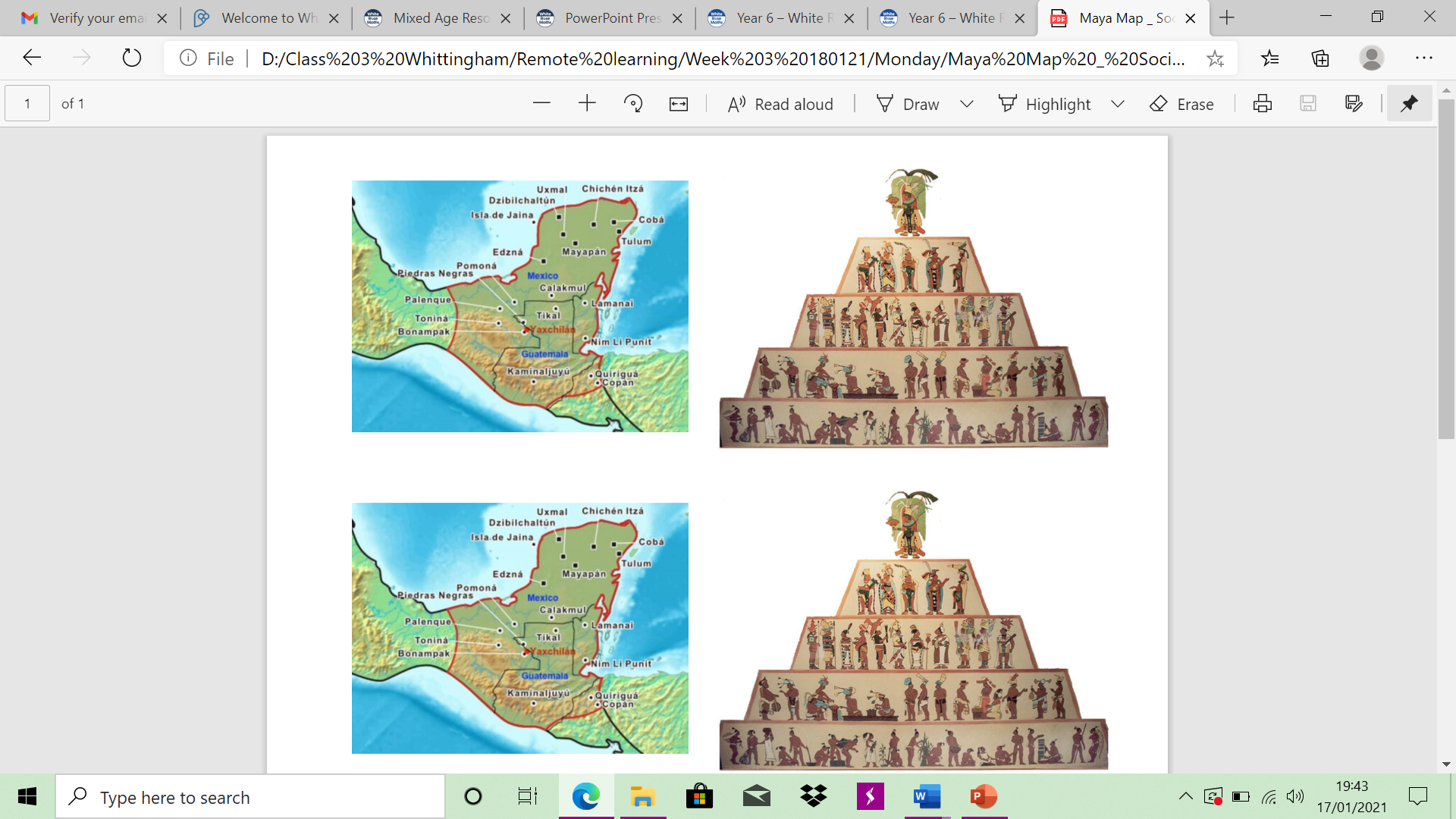 Your taskWith research from the provided text (see the class web page) and any other research that you choose to do, you must write a summary paragraph to explain the role and level of power in the social hierarchy of the Maya.